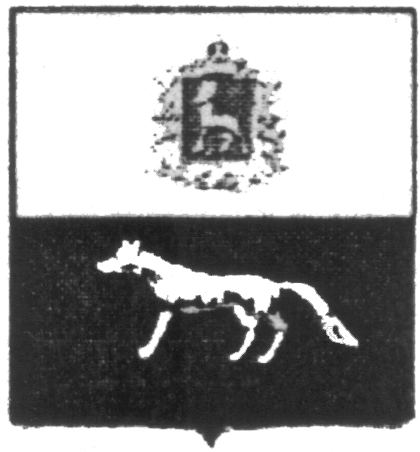 П О С Т А Н О В Л Е Н И Еот   21 апреля 2020 года  №   34О внесении изменений в Приложение к постановлению администрации городского поселения Суходол муниципального района Сергиевский № 58 от 29.12.2018г. «Об утверждении муниципальной программы «Реконструкция, ремонт и укрепление материально-технической базы учреждений городского поселения Суходол муниципального района Сергиевский» на 2019-2021гг.В соответствии с Федеральным законом от 06.10.2003 № 131-ФЗ «Об общих принципах организации местного самоуправления в Российской Федерации» и Уставом городского поселения Суходол, в целях уточнения объемов финансирования проводимых программных мероприятий, Администрация городского поселения Суходол муниципального района Сергиевский  ПОСТАНОВЛЯЕТ:        1.Внести изменения в Приложение к постановлению Администрации городского поселения Суходол муниципального района Сергиевский № 58 от 29.12.2018г. «Об утверждении муниципальной программы «Реконструкция, ремонт и укрепление материально-технической базы учреждений городского поселения Суходол муниципального района Сергиевский» на 2019-2021гг. (далее - Программа) следующего содержания:        1.1.В Паспорте Программы позицию «Объемы и источники финансирования программных мероприятий» изложить в следующей редакции:     Объем   финансирования, необходимый для реализации  мероприятий  Программы составит 1430,80526 тыс. рублей, в том числе по годам:- за счет средств местного бюджета – 985,90526 тыс. рублей:2019 год – 771,97093 тыс. руб.,2020 год – 213,93433 тыс. руб.,2021 год – 0,00 тыс. руб.- за счет средств областного бюджета – 444,90000 тыс. рублей:2019 год – 444,90000 тыс. руб.2020 год – 0,00 тыс. руб.2021 год – 0,00 тыс. руб.1.2. Раздел Программы 4 «Перечень программных мероприятий» изложить в следующей редакции:   1.3.В разделе программы 5 «Обоснование ресурсного обеспечения Программы» изложить в следующей редакции:  Объем   финансирования, необходимый для реализации  мероприятий  Программы  составит  1430,80526 тыс. рублей, в том числе по годам:	- на 2019 год – 1216,87093 тыс. рублей;	- на 2020 год – 213,93433 тыс. рублей;	- на 2021 год – 0,00 тыс. рублей        2.Опубликовать настоящее Постановление в газете «Сергиевский вестник».         3.Настоящее Постановление вступает в силу со дня его официального опубликования.	Глава городского поселения Суходол муниципального района Сергиевский                                        В.В. Сапрыкин № п/пНаименование мероприятияПланируемый объем финансирования, тыс. рублейПланируемый объем финансирования, тыс. рублейПланируемый объем финансирования, тыс. рублейИсполнитель мероприятия№ п/пНаименование мероприятия2019202020211Техническое обслуживание газового оборудования перед началом отопительного сезона0,000,000,00 Администрация городского поселения Суходол2Техническое обслуживание инженерных коммуникаций (поселения с центральным отоплением)120,4681259,932080,00Администрация городского поселения Суходол3Техническое обслуживание пожарной сигнализации20,6028130,878850,00Администрация городского поселения Суходол4Техническое обслуживание электросетей0,0060,536040,00Администрация городского поселения Суходол5Прочие мероприятия1075,8000062,587360,00Администрация городского поселения СуходолЗа счет средств местного бюджетаЗа счет средств местного бюджета771,97093213,934330,00За счет средств областного бюджетаЗа счет средств областного бюджета444,900000,000,00Всего:Всего:1216,87093213,934330,00